REQUERIMENTO N.º                 /2020EMENTA: Corte de mato e limpeza de lote localizado na rua Domingos Agnelo, Jardim Pinheiros.Senhora Presidente,Senhores Vereadores:	O vereador FRANKLIN, no uso de suas atribuições legais, requer nos termos regimentais, após aprovação em Plenário, que seja encaminhado ao Exmo. Senhor Prefeito Municipal, os seguintes pedidos de informações: (fotos em anexo)A Municipalidade tem conhecimento do mato alto existente no lote situado na rua Domingos Agnelo, ao lado do nº 289, no bairro Jardim Pinheiros?Se sim, o proprietário do lote já foi notificado? Enviar cópia da notificação.Se não, é possível notificar?Justificativa: Moradores dessa região procuraram este vereador para solicitar providências.Valinhos, 04 de maio de 2020.Franklin Duarte de LimaVereador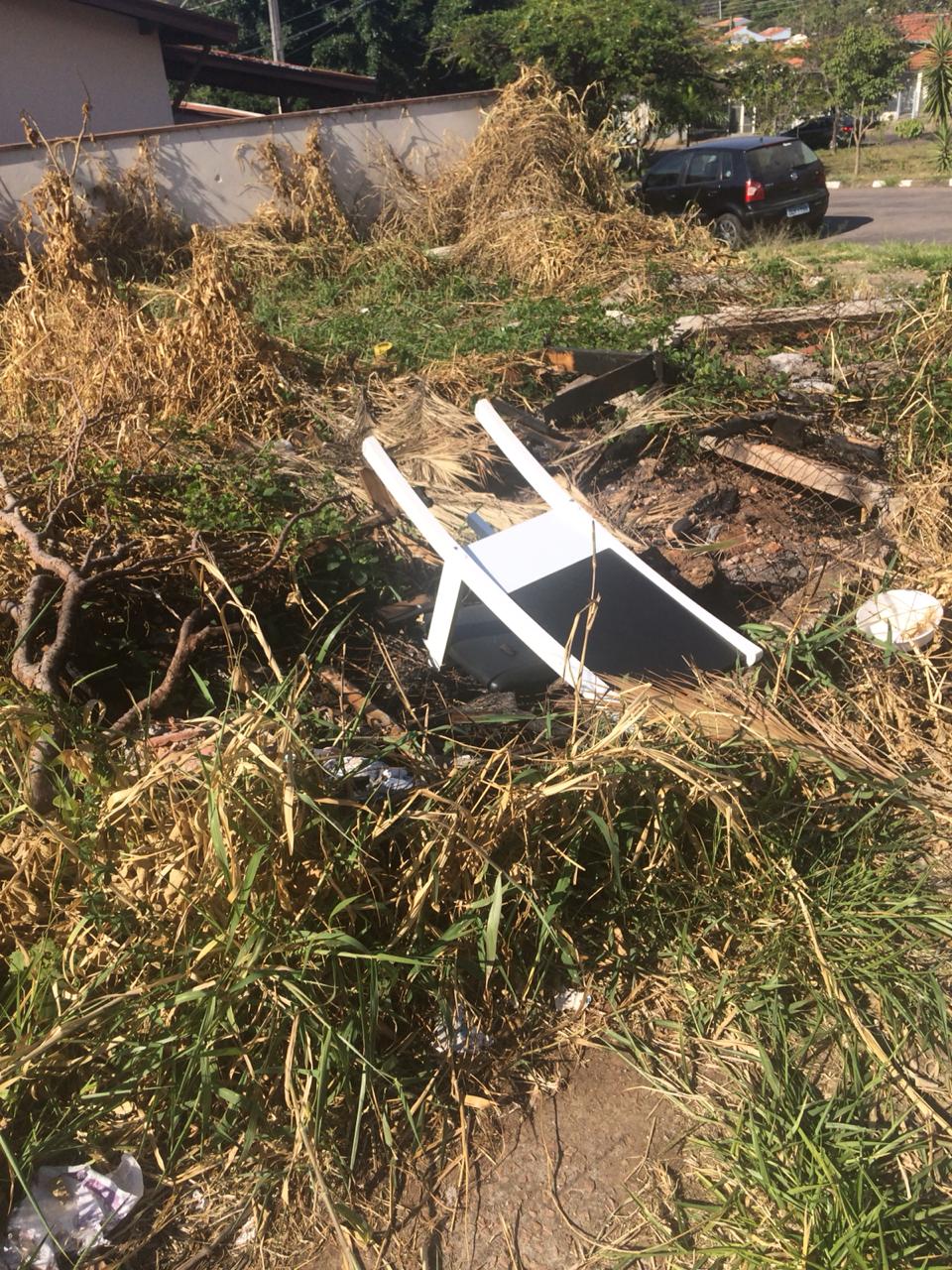 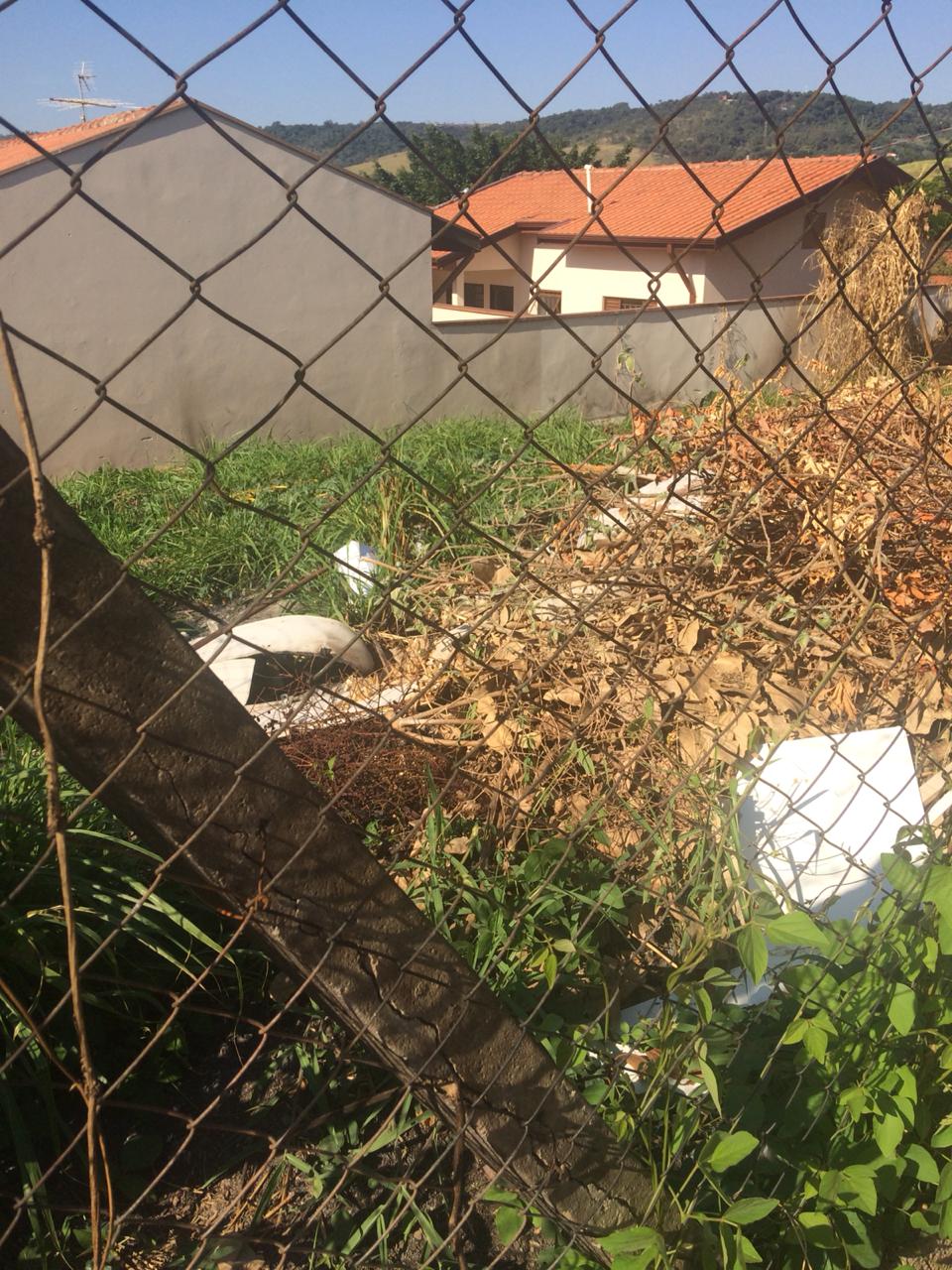 